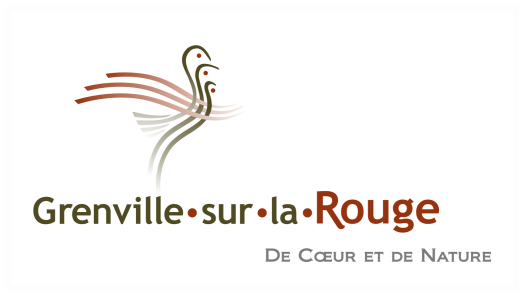 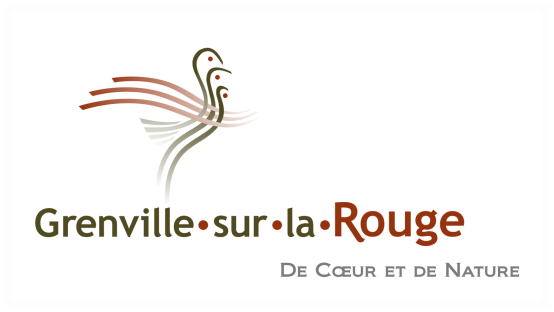 WI-FI ET ESPACES DE TRAVAIL POUR LES ÉTUDIANTS ET TÉLÉTRAVAILLEURSDE GRENVILLE-SUR-LA-ROUGEGrenville-sur-la-Rouge, 21 janvier 2021- Dès le samedi 23 janvier et en lien avec les contraintes sanitaires et l’obligation des gens de faire du travail de bureau à partir de la maison, le centre communautaire Paul-Bougie sera aménagé pour permettre aux étudiants de 12 ans et plus et aux télétravailleurs l’accès au réseau sans fil WI-FI haute vitesse. Les usagers seront responsables d’apporter leur tablette ou portable.  Cette initiative mise en œuvre par la municipalité offrira un environnement sécuritaire aux usagers résidant à Grenville-sur-la-Rouge en contexte de pandémie. Les places sont limitées. Pour accéder à la salle, les usagers devront s’inscrire au registre et respecter les mesures sanitaires en place. Un employé sera présent pour assurer le bon fonctionnement de l’activité.L’horaire de l’espace de travail sera en vigueur jusqu’au 8 février 2021. Selon le niveau de la demande, le calendrier pourrait être prolongé.Lundi au vendredi de 15h30 à 19h00Samedi de 9h00 à 12h00Mesures sanitaires à respecterPorter un couvre-visage en tout temps dans la salleSe désinfecter les mains à l’entrée et à la sortie de la salleRespecter la distanciation physique et la place assignéeUne personne par table (le travail d’équipe interdit)Utilisez des écouteurs personnels au besoinNettoyer son espace de travail avant de quitter la salle. Des lingettes seront à votre disposition.Pour de plus amples renseignements, veuillez contacter : Liette Valade, coordonnatrice au service de bibliothèque et soutien à la communauté, 819-242-8762 poste 3123 |lvalade@gslr.ca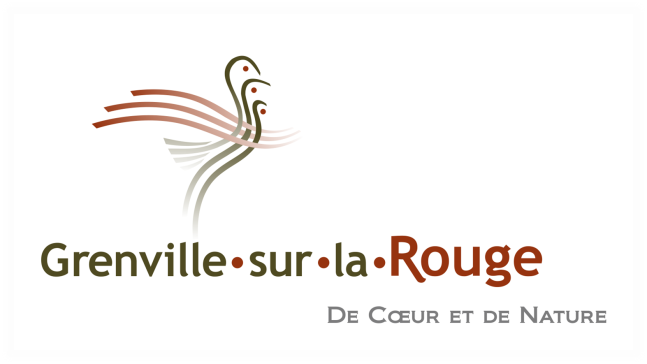 WIFI and WORKSPACE FOR STUDENTS AND TELEWORKERSOF GRENVILLE-SUR-LA-ROUGEGrenville-sur-la-Rouge, January 21, 2021- As of Saturday, January 23, and in connection with health constraints and the obligation for people to do office work from home, the Paul-Bougie Community Centre will be made available to students aged 12 and over and teleworkers to have access to high-speed wireless internet (Wi-Fi). Users will be responsible for bringing their tablet, or laptop.This initiative implemented by the municipality will provide a safe environment for users living in Grenville-sur-la-Rouge in the context of a pandemic. Spaces are limited.To access the community center, users will have to register and respect the health measures in place. An employee will be present to ensure the smooth running of the activity.The workspace schedule will be in effect until February 8, 2021. Depending on the level of demand, the schedule may be extended.Monday to Friday from 3.30 pm to 7 pmSaturday from 9 am to 12 pmHealth measures to be respectedWear a face cover at all times in the community centerDisinfect your hands on entering and leaving the roomRespect the physical distance and assigned spaceOne person per table (teamwork is not allowed)Use personal headphones if necessaryClean your workspace before leaving the center. Wipes will be available.For more information please contact: Liette Valade, Coordinator, Library and Community Support Services, 819-242-8762 ext. 3123 | lvalade@gslr.ca